Zid’s New OutfitDesign a brand-new outfit for Zid! Remember to make it as colourful as possible, adding labels too such as huge red spots.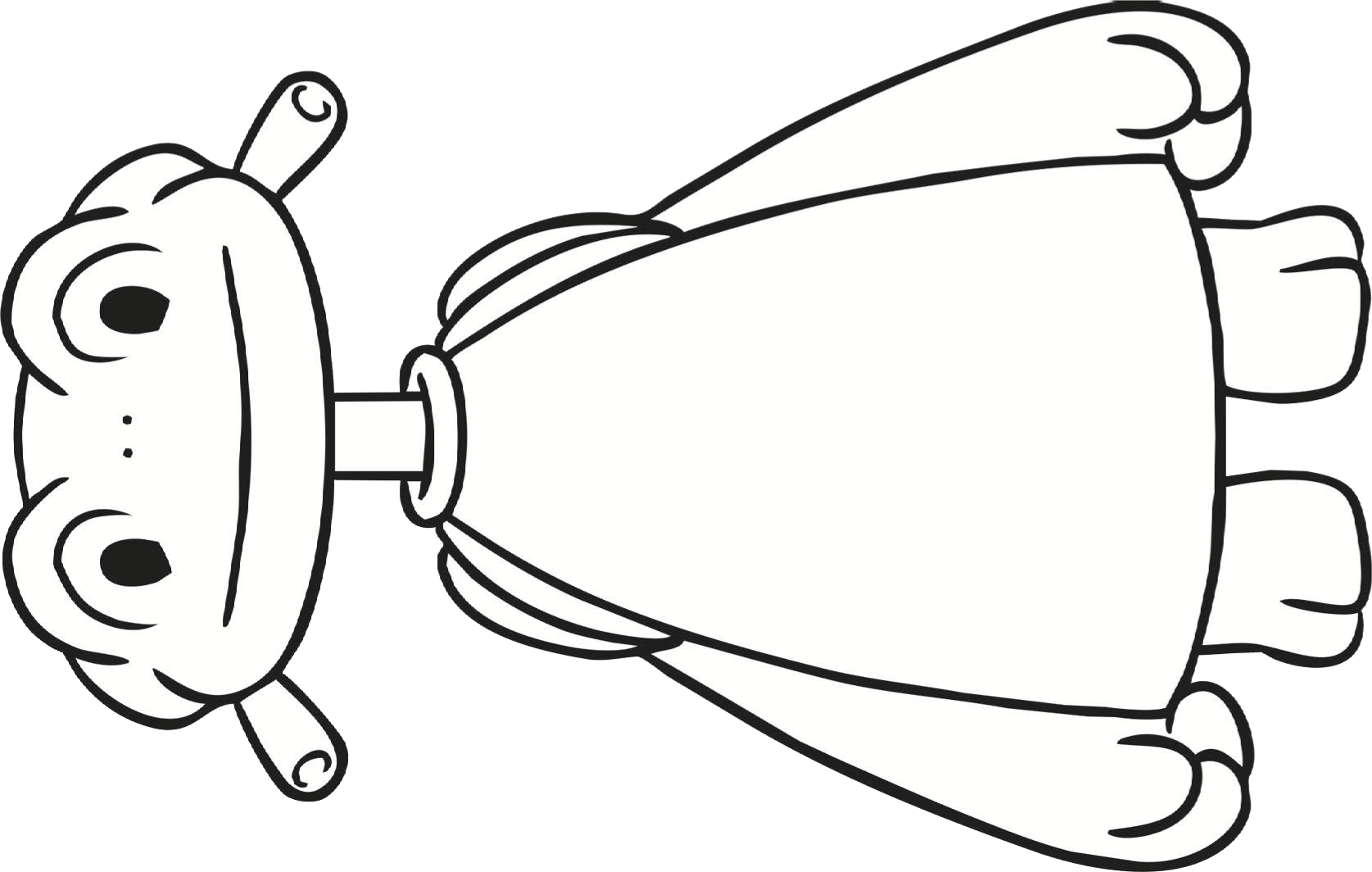 visit twinkl.com 